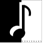 Akademia Muzyczna					Fundacja Konsonans	        im. Feliksa NowowiejskiegoREGULAMINVII KONKURSU WOKALNEGOim. IGNACEGO JANA PADEREWSKIEGOBYDGOSZCZ, 3 – 6 listopada 2022Konkurs Wokalny im. I. J. Paderewskiego organizowany jest przez Akademię Muzyczną im. Feliksa Nowowiejskiego oraz Fundację Konsonans. Konkurs ma charakter ogólnopolski, a jego celem jest propagowanie twórczości pieśniarskiej Ignacego Jana Paderewskiego, popularyzacja innych twórców polskiej liryki wokalnej XIX i pierwszej połowy XX wieku oraz promowanie utalentowanych młodych wykonawców. W Konkursie mogą brać udział wokaliści: kobiety w wieku do 30 lat, (tj. urodzone po 3 listopada 1992 r.), mężczyźni do lat 32 (tj. urodzeni po 3 listopada 1990 r.). W Konkursie nie mogą uczestniczyć laureaci poprzednich jego edycji.Wszyscy uczestnicy, wpłacają na konto organizatora po 200 PLN. Koszty dojazdu oraz zakwaterowania pokrywają uczestnicy lub delegujące ich uczelnie. W przypadku rezygnacji z udziału w Konkursie opłata nie podlega zwrotowi.Zgłoszenia wraz ze zdjęciem w wysokiej rozdzielczości (minimum 300 DPI) oraz kserokopią dowodu osobistego i dowodu wpłaty przyjmowane będą w formie elektronicznej do 20 września 2022 roku. Po tym terminie zmiany programu nie będą uwzględnione.Wokaliści, którzy będą korzystać z pianisty Konkursu zobowiązani są do wniesienia dodatkowej opłaty w wysokości 100 PLN. Organizatorzy zapewniają uczestnikom sale ćwiczeń oraz próbę akustyczną w Sali Koncertowej im. Prof. Romana Sucheckiego (ul. Staszica 7).Za udział w koncercie laureatów oraz za dokonane w celach dokumentacji promocji Konkursu nagrania fonograficzne, radiowe i telewizyjne, wokaliści i akompaniatorzy nie mogą wnosić roszczeń finansowych.Kolejność przesłuchań zostanie ustalona w drodze losowania i będzie obowiązywała do końca Konkursu. Losowanie odbędzie się w dniu 3 listopada 2022 w siedzibie Akademii Muzycznej.Do II etapu Konkursu zostanie dopuszczonych nie więcej niż 10 wokalistów, do III - 5.Przesłuchania konkursowe ocenia Jury, powołane przez Organizatorów. Jury pracuje w  oparciu o odrębny regulamin. Obrady jury są tajne, a decyzje ostateczne.Program Konkursu:Etap Idowolna pieśń kompozytora polskiego epoki I.J. Paderewskiego (lata 1860-1941);dowolna pieśń I.J. Paderewskiego.Etap IIdwie pieśni I.J. Paderewskiego ze zbioru 12 pieśni do poezji Catulle Mendèsa op. 22;dwie zróżnicowane stylistycznie pieśni Karola Szymanowskiego (jedna z opusów napisanych do 1910 roku, druga z opusów napisanych po 1911).Etap IIIpieśń I.J. Paderewskiego ze zbioru 6 pieśni do słów A. Mickiewicza op. 18;pieśń I.J. Paderewskiego ze zbioru 4 pieśni do słów A. Asnyka op. 7;trzy dowolnie wybrane utwory z dorobku wokalnego kompozytorów polskich epoki I.J. Paderewskiego (przykładowy wykaz nazwisk kompozytorów wg załączonego aneksu).Uwagi do pkt. 13:dopuszcza się możliwość transpozycji (z wyjątkiem "Pieśni Księżniczki z baśni" oraz "Słopiewni" Karola Szymanowskiego);kolejność wykonywania utworów w poszczególnych etapach jest dowolna.W Konkursie zostaną przyznane laureatom następujące nagrody i wyróżnienia:I Nagroda 		7 000 PLNII Nagroda		5 000 PLNIII Nagroda		3 000 PLNI Wyróżnienie 	1 500 PLNII Wyróżnienie 	1 000 PLNNagroda Specjalna za wykonanie pieśni I. J. Paderewskiego - 500 PLNNagroda Specjalna za wykonanie polskiej pieśni zapomnianej - 500 PLNNagroda im. J. Lefelda dla najlepszego pianisty   - 2 000 PLN(wszystkie nagrody – brutto)oraz nagrody pozaregulaminowe w formie koncertów. Jury ma prawo zdecydować o innym podziale nagród.Uczestnicy Konkursu przenoszą nieodpłatnie na Akademię Muzyczną imienia Feliksa Nowowiejskiego w Bydgoszczy swoje autorskie prawa majątkowe do artystycznych wykonań, zaprezentowanych podczas wszystkich etapów Konkursu i koncertu laureatów, w celu wykorzystania ich przez Akademię w sposób nieograniczony terytorialnie i czasowo na następujących polach eksploatacji: utrwalenia (zapisu) we wszelkich możliwych formach (fotografia, audio, wideo), zwielokrotnienia na wszelkich nośnikach dźwięku i obrazu, wprowadzenia do obrotu, wprowadzenia do pamięci komputera oraz sieci Internet, publicznego odtwarzania, wyświetlania, nadawania bezprzewodowego, przewodowego i satelitarnego oraz reemisji iretransmisji. Uczestnicy Konkursu udzielają także zezwolenia: na rozpowszechnianie swojego wizerunku, utrwalonego za pomocą wszelkich technik fotograficznych i nagraniowych w związku z ich udziałem w poszczególnych etapach Konkursu i koncercie laureatów;na przetwarzanie swoich danych osobowych przez Akademię Muzyczną im. Feliksa Nowowiejskiego w Bydgoszczy na potrzeby organizacji Konkursu oraz zgodnie z celami statutowymi organizatora Konkursu (w tym również na umieszczanie ich na stronie internetowej Akademii).Aneks do regulaminuPrzykładowy wykaz kompozytorów, których pieśni wchodzą do programu VII  Konkursu Wokalnego:Ignacy Jan Paderewski			Zygmunt NoskowskiGrażyna Bacewicz				Feliks NowowiejskiTadeusz Baird					Henryk OpieńskiGrzegorz Fitelberg				Henryk PachulskiIgnacy Friedman				Eugeniusz PankiewiczWitold Friemann				Piotr PerkowskiJerzy Gablenz					Marceli PopławskiJan Gall					Stefan Bolesław Poradowski	Ludwik Grossman				Gustaw RoguskiZdzisław Jachimecki				Ludomir RóżyckiHenryk Jarecki				Antoni Wincenty RutkowskiTadeusz Jarecki (syn)				Feliks RybickiTadeusz Joteyko				Piotr RytelKazimierz Jurdziński				Kazimierz SikorskiMieczysław Karłowicz				Adam SołtysTadeusz Kassern				Mieczysław SołtysStanisław Kazuro				Roman StatkowskiStefan Kisielewski				Antoni StolpeRaul Koczalski					Bolesław SzabelskiJózef Koffler					Tadeusz SzeligowskiJerzy Lefeld					Apolinary SzelutoStanisław Lipski				Felicjan SzopskiFeliks Roderyk Łabuński			Karol SzymanowskiFranciszek Maklakiewicz			Michał ŚwierzyńskiJan Maklakiewicz				Aleksander TansmanWitold Maliszewski				Zbigniew TurskiCzesław Marek				Bolesław Wallek-WalewskiPiotr Maszyński				Stanisław WiechowiczHenryk Melcer-Szczawiński			Aleksander WielhorskiEmil Młynarski					Józef WieniawskiEugeniusz Morawski				Bolesław WoytowiczKarol Mroszczyk				Aleksander ZarzyckiStanisław Niewiadomski			Władysław Żeleński Informacji udziela i zgłoszenia przyjmuje:Biuro Konkursuul. Słowackiego 785-008 Bydgoszcz,Kierownik Biura: Anna Wilk, tel. 691 541 575e-mail: konkurspaderewskiego@ amfn.plnr konta: 87 1240 3493 1111 0010 4227 4417